創作教案/命題文本、視覺素材創作及授權說明：1. 文本以創作教師自編、自行創作為主。2. 網路文章、報章雜誌文章因著作權歸屬難以辨識，學會無法取得授權。若創作教師認為某篇網路文章、報章雜誌文章適合此份教案，請教師閱讀理解消化後再依照自己的話進行編寫。網路文章、報章雜誌文章切勿直接引用或抄襲，會有觸犯著作權法之事實。3. 若創作教師選用文本為書籍刊載，且文本來源為具有中華民國ISBN（國際標準書號）之出版品，請創作教師將【文本、視覺素材授權需求單】確實填妥，學會版權專員將會與各出版社進行洽談授權事宜。*授權進度會依對方出版社回覆進度為準，每份文本授權需求耗時2~6個月不等；若對方出版社／作者不願意提供授權，則需請創作教師置換文本。中華未來學校教育學會 文本、視覺素材授權需求單語數領域素養導向課程、教材總表研究發展組長：_________________總召：______________   副總召：____________年級 ___________     學期_____________教案內容組織心智構圖            語數領域素養導向課程教材操作(活動)單語數領域素養導向課程教材知識單語數領域素養導向創新教案命題設計單創作教案/命題文本、視覺素材創作及授權說明：1. 文本以創作教師自編、自行創作為主。2. 網路文章、報章雜誌文章因著作權歸屬難以辨識，學會無法取得授權。若創作教師認為某篇網路文章、報章雜誌文章適合此份教案，請教師閱讀理解消化後再依照自己的話進行編寫。網路文章、報章雜誌文章切勿直接引用或抄襲，會有觸犯著作權法之事實。3. 若創作教師選用文本為書籍刊載，且文本來源為具有中華民國ISBN（國際標準書號）之出版品，請創作教師將【文本、視覺素材授權需求單】確實填妥，學會版權專員將會與各出版社進行洽談授權事宜。*授權進度會依對方出版社回覆進度為準，每份文本授權需求耗時2~6個月不等；若對方出版社／作者不願意提供授權，則需請創作教師置換文本。中華未來學校教育學會 文本、視覺素材授權需求單語數領域素養導向命題設計命題單 (素養基本題)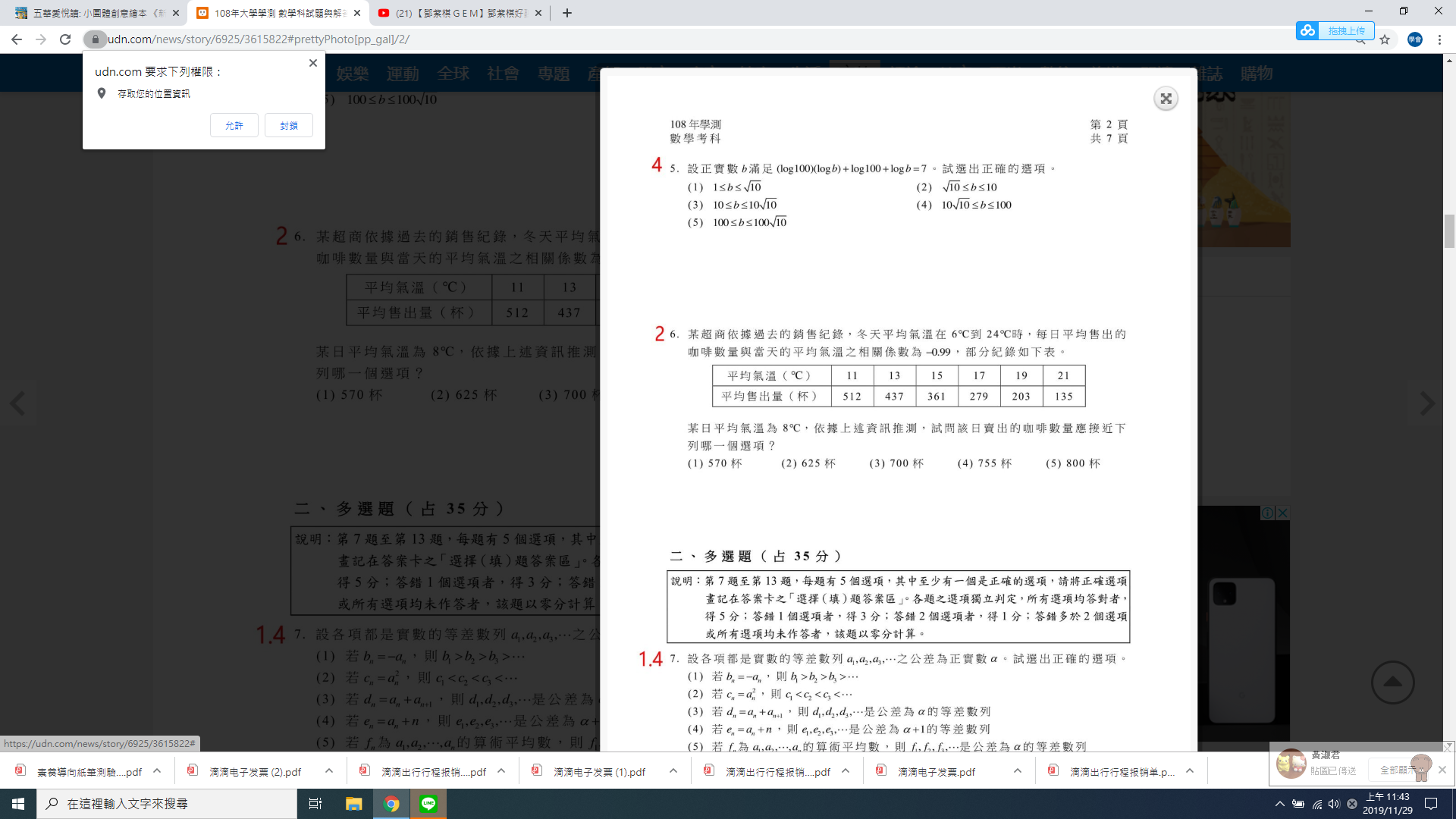 創作教案/命題文本、視覺素材創作及授權說明：1. 文本以創作教師自編、自行創作為主。2. 網路文章、報章雜誌文章因著作權歸屬難以辨識，學會無法取得授權。若創作教師認為某篇網路文章、報章雜誌文章適合此份教案，請教師閱讀理解消化後再依照自己的話進行編寫。網路文章、報章雜誌文章切勿直接引用或抄襲，會有觸犯著作權法之事實。3. 若創作教師選用文本為書籍刊載，且文本來源為具有中華民國ISBN（國際標準書號）之出版品，請創作教師將【文本、視覺素材授權需求單】確實填妥，學會版權專員將會與各出版社進行洽談授權事宜。*授權進度會依對方出版社回覆進度為準，每份文本授權需求耗時2~6個月不等；若對方出版社／作者不願意提供授權，則需請創作教師置換文本。中華未來學校教育學會 文本、視覺素材授權需求單語數領域素養導向命題設計命題單 (素養題組題)文本授權需求（以下欄位必填）：  1.文本原作者：                                                                                  2.文本名稱（收錄該文本之完整書名與篇名等）： 完整書名：                                 ISBN：                                完整篇名：                                                                             3.文本來源之出版社： 4.填表人是否擷取部分文本內容（若有擷取部分文本，請將擷取部分內容貼至7.，無則免）：□是    □否 6.使用文本之全部原文內容，共______字（請貼至下格）： 7.請提供文本之全部內容，並劃記需擷取之部分文本，共______字（請貼至下格，無則免）：視覺素材授權需求：（若有視覺素材，以下必填）1.圖片來源單位/出版社/網址：2.視覺素材處理方式：□學會重新繪圖　□取得授權(若無法取得授權，將會請學會重新繪圖)3.請提供視覺素材之jpg檔，並請貼至下格：序號單元主題領域核心素養   學習重點學習內容學習表現設計者12345679910主題名稱設計者指導者指導者指導者（無則免填）（無則免填）（無則免填）教學對象教學時間教學時間教學時間共_______節，_____分鐘共_______節，_____分鐘共_______節，_____分鐘教材來源（自編或改編、引用自…）（自編或改編、引用自…）（自編或改編、引用自…）（自編或改編、引用自…）（自編或改編、引用自…）（自編或改編、引用自…）（自編或改編、引用自…）（自編或改編、引用自…）教學資源先備知能教學
準備學
習
重
點學習內容(2-1)從領綱中選擇單元目標的學習內容(撰寫需有編碼表-內涵，
例如：N-2-5 解題：100元、500元、1000元。以操作活動為主兼及計算。容許多元策略，協助建立數感。包含已學習之更小幣值。)從領綱中選擇單元目標的學習內容(撰寫需有編碼表-內涵，
例如：N-2-5 解題：100元、500元、1000元。以操作活動為主兼及計算。容許多元策略，協助建立數感。包含已學習之更小幣值。)核心素養(選素養：挑選核心素養)總綱 (1-1)決定總綱核心素養(統一用總綱9項敘述即可)領綱 (1-2)例如：數-E-A2 具備基本的算術操作能力、並能指認基本的形體與相對關係，在日常生活情境中，用數學表述與解決問題。(選素養：挑選核心素養)總綱 (1-1)決定總綱核心素養(統一用總綱9項敘述即可)領綱 (1-2)例如：數-E-A2 具備基本的算術操作能力、並能指認基本的形體與相對關係，在日常生活情境中，用數學表述與解決問題。(選素養：挑選核心素養)總綱 (1-1)決定總綱核心素養(統一用總綱9項敘述即可)領綱 (1-2)例如：數-E-A2 具備基本的算術操作能力、並能指認基本的形體與相對關係，在日常生活情境中，用數學表述與解決問題。(選素養：挑選核心素養)總綱 (1-1)決定總綱核心素養(統一用總綱9項敘述即可)領綱 (1-2)例如：數-E-A2 具備基本的算術操作能力、並能指認基本的形體與相對關係，在日常生活情境中，用數學表述與解決問題。學
習
重
點學習表現(2-2)從領綱中選擇單元目標的學習表現(學習表現是比須可以觀察的，且和學習內容並非一對一的關係)(撰寫需有編碼表-內涵，例如：n-I-3 應用加法和減法的計算或估算於日常應用解題。)從領綱中選擇單元目標的學習表現(學習表現是比須可以觀察的，且和學習內容並非一對一的關係)(撰寫需有編碼表-內涵，例如：n-I-3 應用加法和減法的計算或估算於日常應用解題。)核心素養(選素養：挑選核心素養)總綱 (1-1)決定總綱核心素養(統一用總綱9項敘述即可)領綱 (1-2)例如：數-E-A2 具備基本的算術操作能力、並能指認基本的形體與相對關係，在日常生活情境中，用數學表述與解決問題。(選素養：挑選核心素養)總綱 (1-1)決定總綱核心素養(統一用總綱9項敘述即可)領綱 (1-2)例如：數-E-A2 具備基本的算術操作能力、並能指認基本的形體與相對關係，在日常生活情境中，用數學表述與解決問題。(選素養：挑選核心素養)總綱 (1-1)決定總綱核心素養(統一用總綱9項敘述即可)領綱 (1-2)例如：數-E-A2 具備基本的算術操作能力、並能指認基本的形體與相對關係，在日常生活情境中，用數學表述與解決問題。(選素養：挑選核心素養)總綱 (1-1)決定總綱核心素養(統一用總綱9項敘述即可)領綱 (1-2)例如：數-E-A2 具備基本的算術操作能力、並能指認基本的形體與相對關係，在日常生活情境中，用數學表述與解決問題。學習目標以「學生能......」為開頭Knowing(K：事實概念)  學生能識別(動詞BLOOM的認知歷程)100元、500元、1000元。Doing(D：實踐程序)Being (B：態度價值)以「學生能......」為開頭Knowing(K：事實概念)  學生能識別(動詞BLOOM的認知歷程)100元、500元、1000元。Doing(D：實踐程序)Being (B：態度價值)以「學生能......」為開頭Knowing(K：事實概念)  學生能識別(動詞BLOOM的認知歷程)100元、500元、1000元。Doing(D：實踐程序)Being (B：態度價值)以「學生能......」為開頭Knowing(K：事實概念)  學生能識別(動詞BLOOM的認知歷程)100元、500元、1000元。Doing(D：實踐程序)Being (B：態度價值)以「學生能......」為開頭Knowing(K：事實概念)  學生能識別(動詞BLOOM的認知歷程)100元、500元、1000元。Doing(D：實踐程序)Being (B：態度價值)以「學生能......」為開頭Knowing(K：事實概念)  學生能識別(動詞BLOOM的認知歷程)100元、500元、1000元。Doing(D：實踐程序)Being (B：態度價值)以「學生能......」為開頭Knowing(K：事實概念)  學生能識別(動詞BLOOM的認知歷程)100元、500元、1000元。Doing(D：實踐程序)Being (B：態度價值)以「學生能......」為開頭Knowing(K：事實概念)  學生能識別(動詞BLOOM的認知歷程)100元、500元、1000元。Doing(D：實踐程序)Being (B：態度價值)學習情境學習情境(脈絡)：以生活情境(甚至為故事為本)為優先，再者以學術文本(文學、科學、社會等)。大主題(情境脈絡)可以由許多小主題(情境脈絡)組合而成。學習情境(脈絡)：以生活情境(甚至為故事為本)為優先，再者以學術文本(文學、科學、社會等)。大主題(情境脈絡)可以由許多小主題(情境脈絡)組合而成。學習情境(脈絡)：以生活情境(甚至為故事為本)為優先，再者以學術文本(文學、科學、社會等)。大主題(情境脈絡)可以由許多小主題(情境脈絡)組合而成。學習情境(脈絡)：以生活情境(甚至為故事為本)為優先，再者以學術文本(文學、科學、社會等)。大主題(情境脈絡)可以由許多小主題(情境脈絡)組合而成。學習情境(脈絡)：以生活情境(甚至為故事為本)為優先，再者以學術文本(文學、科學、社會等)。大主題(情境脈絡)可以由許多小主題(情境脈絡)組合而成。學習情境(脈絡)：以生活情境(甚至為故事為本)為優先，再者以學術文本(文學、科學、社會等)。大主題(情境脈絡)可以由許多小主題(情境脈絡)組合而成。學習情境(脈絡)：以生活情境(甚至為故事為本)為優先，再者以學術文本(文學、科學、社會等)。大主題(情境脈絡)可以由許多小主題(情境脈絡)組合而成。學習情境(脈絡)：以生活情境(甚至為故事為本)為優先，再者以學術文本(文學、科學、社會等)。大主題(情境脈絡)可以由許多小主題(情境脈絡)組合而成。教學歷程教學歷程教學歷程教學歷程教學時間教學時間教學資源教學評量導入活動即探究取向的參與階段Engagement，包括引起動機等活動或增進學生學習注意力活動開展活動共有幾個教學區塊探究取向的探究與實踐(Exploration 和Experience)以生活情境脈絡引入，透過關鍵問題引導學生探究(K、D、B)建議以探究活動涵化學生素養探究取向的解釋和表達(Explain)學習者將探究KDB的結果進行解釋，甚至與同儕進行分享探究取向的精緻化階段(Elaboration)教師將上述學生進行學習經驗，進行精緻化的歸納與統整綜合活動探究取向的評估活動或加深活動(Evaluation與Enrichment)教師針對本次小主題進行簡單學習成果評估。教師也可進一步設計發展與小主題相關的活動(Enrichment)導入活動即探究取向的參與階段Engagement，包括引起動機等活動或增進學生學習注意力活動開展活動共有幾個教學區塊探究取向的探究與實踐(Exploration 和Experience)以生活情境脈絡引入，透過關鍵問題引導學生探究(K、D、B)建議以探究活動涵化學生素養探究取向的解釋和表達(Explain)學習者將探究KDB的結果進行解釋，甚至與同儕進行分享探究取向的精緻化階段(Elaboration)教師將上述學生進行學習經驗，進行精緻化的歸納與統整綜合活動探究取向的評估活動或加深活動(Evaluation與Enrichment)教師針對本次小主題進行簡單學習成果評估。教師也可進一步設計發展與小主題相關的活動(Enrichment)導入活動即探究取向的參與階段Engagement，包括引起動機等活動或增進學生學習注意力活動開展活動共有幾個教學區塊探究取向的探究與實踐(Exploration 和Experience)以生活情境脈絡引入，透過關鍵問題引導學生探究(K、D、B)建議以探究活動涵化學生素養探究取向的解釋和表達(Explain)學習者將探究KDB的結果進行解釋，甚至與同儕進行分享探究取向的精緻化階段(Elaboration)教師將上述學生進行學習經驗，進行精緻化的歸納與統整綜合活動探究取向的評估活動或加深活動(Evaluation與Enrichment)教師針對本次小主題進行簡單學習成果評估。教師也可進一步設計發展與小主題相關的活動(Enrichment)導入活動即探究取向的參與階段Engagement，包括引起動機等活動或增進學生學習注意力活動開展活動共有幾個教學區塊探究取向的探究與實踐(Exploration 和Experience)以生活情境脈絡引入，透過關鍵問題引導學生探究(K、D、B)建議以探究活動涵化學生素養探究取向的解釋和表達(Explain)學習者將探究KDB的結果進行解釋，甚至與同儕進行分享探究取向的精緻化階段(Elaboration)教師將上述學生進行學習經驗，進行精緻化的歸納與統整綜合活動探究取向的評估活動或加深活動(Evaluation與Enrichment)教師針對本次小主題進行簡單學習成果評估。教師也可進一步設計發展與小主題相關的活動(Enrichment)附錄
資料 □ 學習單  □ 命題評量單    □ 其他___________  □ 知識單  □ 操作(活動)單     □ 學習單  □ 命題評量單    □ 其他___________  □ 知識單  □ 操作(活動)單     □ 學習單  □ 命題評量單    □ 其他___________  □ 知識單  □ 操作(活動)單     □ 學習單  □ 命題評量單    □ 其他___________  □ 知識單  □ 操作(活動)單     □ 學習單  □ 命題評量單    □ 其他___________  □ 知識單  □ 操作(活動)單     □ 學習單  □ 命題評量單    □ 其他___________  □ 知識單  □ 操作(活動)單     □ 學習單  □ 命題評量單    □ 其他___________  □ 知識單  □ 操作(活動)單     □ 學習單  □ 命題評量單    □ 其他___________  □ 知識單  □ 操作(活動)單    學習主題學習內容學習表現學習(任務)活動名稱操作(活動)規則學習成果規準(表現本位評量(performance-based assessment)操作(活動)規則學習成果規準(表現本位評量(performance-based assessment)操作(活動)規則學習成果規準(表現本位評量(performance-based assessment)操作(活動)規則學習成果規準(表現本位評量(performance-based assessment)學習主題學習內容OOOOO 概念   (圖、動畫可在此知識單呈現)OOOOO 概念   (圖、動畫可在此知識單呈現) 6 題  6 題  6 題 題型(包括素養基本題、素養題組題)基本題第 1 題選擇式題型(請說明 	)構答反應題型(請說明 	)選擇式題型(請說明 	)構答反應題型(請說明 	)選擇式題型(請說明 	)構答反應題型(請說明 	)題型(包括素養基本題、素養題組題)基本題第 2 題選擇式題型(請說明 	)構答反應題型(請說明 	)選擇式題型(請說明 	)構答反應題型(請說明 	)選擇式題型(請說明 	)構答反應題型(請說明 	)題型(包括素養基本題、素養題組題)基本題第 3 題選擇式題型(請說明 	)構答反應題型(請說明 	)選擇式題型(請說明 	)構答反應題型(請說明 	)選擇式題型(請說明 	)構答反應題型(請說明 	)題型(包括素養基本題、素養題組題)基本題第 4 題選擇式題型(請說明 	)構答反應題型(請說明 	)選擇式題型(請說明 	)構答反應題型(請說明 	)選擇式題型(請說明 	)構答反應題型(請說明 	)題型(包括素養基本題、素養題組題)題組題第 1 題選擇式題型(請說明 	)構答反應題型(請說明 	)選擇式題型(請說明 	)構答反應題型(請說明 	)選擇式題型(請說明 	)構答反應題型(請說明 	)題型(包括素養基本題、素養題組題)題組題第2 題選擇式題型(請說明 	)構答反應題型(請說明 	)選擇式題型(請說明 	)構答反應題型(請說明 	)選擇式題型(請說明 	)構答反應題型(請說明 	)適合學生年級適合學生年級國小 	年級國中 	年級高中 	年級國小 	年級國中 	年級高中 	年級國小 	年級國中 	年級高中 	年級學習領域（可複選）學習領域（可複選）語文健康與體育全民國防數學科技綜合活動藝術社會自然科學生活其他 	核心素養（可複選）核心素養（可複選）A.自主行動A1 身心素養與自我精進A2 系統思考與解決問題A3 規劃執行與創新應變A1 身心素養與自我精進A2 系統思考與解決問題A3 規劃執行與創新應變核心素養（可複選）核心素養（可複選）B.溝通互動B1 符號運用與溝通表達B2 科技資訊與媒體素養B3 藝術涵養與美感素養B1 符號運用與溝通表達B2 科技資訊與媒體素養B3 藝術涵養與美感素養核心素養（可複選）核心素養（可複選）C.社會參與C1 道德實踐與公民意識C2 人際關係與團隊合作C3 多元文化與國際理解C1 道德實踐與公民意識C2 人際關係與團隊合作C3 多元文化與國際理解情境範疇情境範疇(課綱公布的議題融入)(課綱公布的議題融入)(課綱公布的議題融入)學習內容學習內容學習表現學習表現試題本文資料來源(引用出處)取材說明(WHY)基本題 第1題(題幹敘述)答案評分標準滿分： 	部分給分： 		 零分： 	難度預估易(75%以上會答對)中(50~75%會答對)難(50%以下會答對)學習內容學習表現試題概念與分析(撰寫設計理念)基本題 第2題(題幹敘述)答案評分標準滿分：部分給分： 零分：難度預估易(75%以上會答對)中(50~75%會答對)難(50%以下會答對)學習內容學習表現試題概念與分析(撰寫設計理念)基本題 第3題(題幹敘述)答案評分標準滿分：部分給分： 零分：難度預估易(75%以上會答對)中(50~75%會答對)難(50%以下會答對)學習內容學習表現學習表現試題概念與分析試題概念與分析(撰寫設計理念)基本題 第4題基本題 第4題(題幹敘述)答案答案評分標準評分標準滿分：部分給分： 零分：難度預估難度預估易(75%以上會答對)中(50~75%會答對)難(50%以下會答對)學習內容學習內容學習表現學習表現試題概念與分析試題概念與分析(撰寫設計理念)題組題 第1題題組題 第1題(題幹敘述)(題組題至少要設計2個問題以上，除非實作評量)答案答案問題1問題2問題3問題1評分標準問題1評分標準滿分：部分給分：零分：問題2評分標準問題2評分標準滿分：部分給分：零分：難度預估難度預估易(75%以上會答對) 中(50~75%會答對) 難(50%以下會答對)問題1學習內容問題1學習表現問題1試題概念與分析(撰寫設計理念)問題2學習內容問題2學習表現問題2試題概念與分析問題3學習內容問題3學習表現問題3試題概念與分析(撰寫設計理念)題組題 第2題題組題 第2題(題幹敘述)(題組題至少要設計2個問題以上，除非實作評量)答案答案問題1問題2問題3問題1評分標準問題1評分標準滿分：部分給分：零分：問題2評分標準問題2評分標準滿分：部分給分：零分：難度預估難度預估易(75%以上會答對) 中(50~75%會答對) 難(50%以下會答對)問題1學習內容問題1學習表現問題1試題概念與分析(撰寫設計理念)問題2學習內容問題2學習表現問題2試題概念與分析問題3學習內容問題3學習表現問題3試題概念與分析(撰寫設計理念)文本授權需求（以下欄位必填）：  1.文本原作者：                                                                                  2.文本名稱（收錄該文本之完整書名與篇名等）： 完整書名：                                 ISBN：                                完整篇名：                                                                             3.文本來源之出版社： 4.填表人是否擷取部分文本內容（若有擷取部分文本，請將擷取部分內容貼至7.，無則免）：□是    □否 6.使用文本之全部原文內容，共______字（請貼至下格）： 7.請提供文本之全部內容，並劃記需擷取之部分文本，共______字（請貼至下格，無則免）：視覺素材授權需求：（若有視覺素材，以下必填）1.圖片來源單位/出版社/網址：2.視覺素材處理方式：□學會重新繪圖　□取得授權(若無法取得授權，將會請學會重新繪圖)3.請提供視覺素材之jpg檔，並請貼至下格：編碼：_____________編碼：_____________ 1 題  1 題  1 題 題型基本題選擇式題型(請說明 	)構答反應題型(請說明 	)選擇式題型(請說明 	)構答反應題型(請說明 	)選擇式題型(請說明 	)構答反應題型(請說明 	)適合學生年級適合學生年級國小 	年級國中 	年級高中 	年級國小 	年級國中 	年級高中 	年級國小 	年級國中 	年級高中 	年級學習領域（可複選）學習領域（可複選）語文健康與體育全民國防數學科技綜合活動藝術社會自然科學生活其他 	核心素養（可複選）核心素養（可複選）A.自主行動A1 身心素養與自我精進A2 系統思考與解決問題A3 規劃執行與創新應變A1 身心素養與自我精進A2 系統思考與解決問題A3 規劃執行與創新應變核心素養（可複選）核心素養（可複選）B.溝通互動B1 符號運用與溝通表達B2 科技資訊與媒體素養B3 藝術涵養與美感素養B1 符號運用與溝通表達B2 科技資訊與媒體素養B3 藝術涵養與美感素養核心素養（可複選）核心素養（可複選）C.社會參與C1 道德實踐與公民意識C2 人際關係與團隊合作C3 多元文化與國際理解C1 道德實踐與公民意識C2 人際關係與團隊合作C3 多元文化與國際理解情境範疇情境範疇(課綱公布的議題融入)(課綱公布的議題融入)(課綱公布的議題融入)學習內容學習內容學習表現學習表現試題本文試題本文資料來源(引用出處)資料來源(引用出處)取材說明(WHY)取材說明(WHY)題幹敘述題幹敘述答案答案評分標準評分標準滿分： 	部分給分： 		 零分： 	滿分： 	部分給分： 		 零分： 	滿分： 	部分給分： 		 零分： 	難度預估難度預估易(75%以上會答對)中(50~75%會答對)難(50%以下會答對)易(75%以上會答對)中(50~75%會答對)難(50%以下會答對)易(75%以上會答對)中(50~75%會答對)難(50%以下會答對)學習內容學習內容學習表現學習表現試題概念與分析試題概念與分析(撰寫設計理念)(撰寫設計理念)(撰寫設計理念)文本授權需求（以下欄位必填）：  1.文本原作者：                                                                                  2.文本名稱（收錄該文本之完整書名與篇名等）： 完整書名：                                 ISBN：                                完整篇名：                                                                             3.文本來源之出版社： 4.填表人是否擷取部分文本內容（若有擷取部分文本，請將擷取部分內容貼至7.，無則免）：□是    □否 6.使用文本之全部原文內容，共______字（請貼至下格）： 7.請提供文本之全部內容，並劃記需擷取之部分文本，共______字（請貼至下格，無則免）：視覺素材授權需求：（若有視覺素材，以下必填）1.圖片來源單位/出版社/網址：2.視覺素材處理方式：□學會重新繪圖　□取得授權(若無法取得授權，將會請學會重新繪圖)3.請提供視覺素材之jpg檔，並請貼至下格：編碼：__________編碼：__________編碼：__________編碼：__________ 1 題  1 題  1 題 題型題型題組題題組題選擇式題型(請說明 	)構答反應題型(請說明 	)選擇式題型(請說明 	)構答反應題型(請說明 	)選擇式題型(請說明 	)構答反應題型(請說明 	)適合學生年級適合學生年級適合學生年級適合學生年級國小 	年級國中 	年級高中 	年級國小 	年級國中 	年級高中 	年級國小 	年級國中 	年級高中 	年級學習領域（可複選）學習領域（可複選）學習領域（可複選）學習領域（可複選）語文健康與體育全民國防數學科技綜合活動藝術社會自然科學生活其他 	核心素養（可複選）核心素養（可複選）核心素養（可複選）核心素養（可複選）A.自主行動A1 身心素養與自我精進A2 系統思考與解決問題A3 規劃執行與創新應變A1 身心素養與自我精進A2 系統思考與解決問題A3 規劃執行與創新應變核心素養（可複選）核心素養（可複選）核心素養（可複選）核心素養（可複選）B.溝通互動B1 符號運用與溝通表達B2 科技資訊與媒體素養B3 藝術涵養與美感素養B1 符號運用與溝通表達B2 科技資訊與媒體素養B3 藝術涵養與美感素養核心素養（可複選）核心素養（可複選）核心素養（可複選）核心素養（可複選）C.社會參與C1 道德實踐與公民意識C2 人際關係與團隊合作C3 多元文化與國際理解C1 道德實踐與公民意識C2 人際關係與團隊合作C3 多元文化與國際理解情境範疇情境範疇情境範疇情境範疇(課綱公布的議題融入)(課綱公布的議題融入)(課綱公布的議題融入)學習內容學習內容學習內容學習內容學習表現學習表現學習表現學習表現試題本文試題本文試題本文試題本文資料來源(引用出處)資料來源(引用出處)資料來源(引用出處)資料來源(引用出處)取材說明(WHY)取材說明(WHY)取材說明(WHY)取材說明(WHY)題組題 第1題題組題 第1題題組題 第1題(題幹敘述)(題組題至少要設計2個問題以上，除非實作評量)(題幹敘述)(題組題至少要設計2個問題以上，除非實作評量)(題幹敘述)(題組題至少要設計2個問題以上，除非實作評量)(題幹敘述)(題組題至少要設計2個問題以上，除非實作評量)答案答案答案問題1問題2問題3問題1問題2問題3問題1問題2問題3問題1問題2問題3問題1評分標準問題1評分標準問題1評分標準滿分：部分給分：零分：滿分：部分給分：零分：滿分：部分給分：零分：滿分：部分給分：零分：問題2評分標準問題2評分標準問題2評分標準滿分：部分給分：零分：滿分：部分給分：零分：滿分：部分給分：零分：滿分：部分給分：零分：難度預估難度預估難度預估易(75%以上會答對) 中(50~75%會答對) 難(50%以下會答對)易(75%以上會答對) 中(50~75%會答對) 難(50%以下會答對)易(75%以上會答對) 中(50~75%會答對) 難(50%以下會答對)易(75%以上會答對) 中(50~75%會答對) 難(50%以下會答對)問題1學習內容學習內容問題1學習表現學習表現問題1試題概念與分析試題概念與分析(撰寫設計理念)(撰寫設計理念)(撰寫設計理念)(撰寫設計理念)問題2學習內容學習內容問題2學習表現學習表現問題2試題概念與分析試題概念與分析問題3學習內容學習內容問題3學習表現學習表現問題3試題概念與分析試題概念與分析(撰寫設計理念)(撰寫設計理念)(撰寫設計理念)(撰寫設計理念)